Publicado en  el 10/11/2016 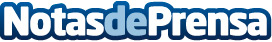 Los mejores complejos turísticos todo incluido de EspañaPara pasar unos días de relax sin tenerse que preocuparse de nada es ideal visitar algunos de los complejos turísticos que hay en España. Un lugar idílico donde no existe es estrés en España es posible y no es necesario viajar muy lejosDatos de contacto:Nota de prensa publicada en: https://www.notasdeprensa.es/los-mejores-complejos-turisticos-todo-incluido Categorias: Viaje Turismo Bienestar http://www.notasdeprensa.es